Primary School Alfredo GomesPrincipal: Ivania NoraPedagogical Advisor: Simone CarlSecretary: Tania D’ÁvilaTeacher: Giovani Cavalheiro Grade:3rd .Monte o mês do seu birthday em inglês e complete a frase:MY BIRTHDAY IS ON _____________________________.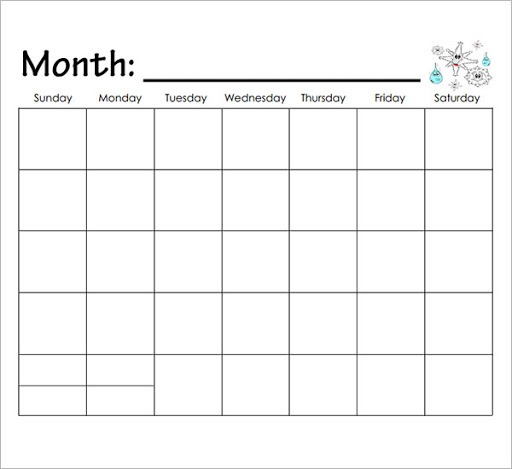 P.S.: Cuide em que dia da semana o mês do seu aniversário começa.